.Intro: 24 (start on vocals)[1-8] COASTER STEP, CHARLESTON, ½ CHASE TURN RIGHT[9-16] OUT, OUT, IN, IN, (2X), FWD ROCK RECOVER, FULL CW TURN[17-24] RIGHT SAILOR STEP, SAILOR ¼ TURN LEFT, CROSS & ½ UNWIND (HEEL BOUNCES)Contact: Rob - holleyrp1966@gmail.comContact: Jeanne - jlchamas@yahoo.comRing on Every Finger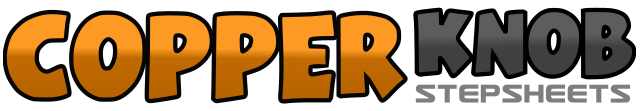 .......Count:24Wall:4Level:Improver.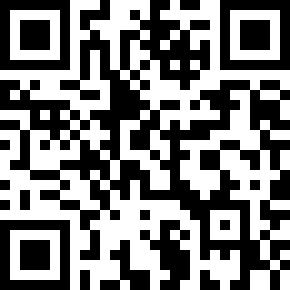 Choreographer:Rob Holley (USA) & Jeanne Chamas (USA) - July 2017Rob Holley (USA) & Jeanne Chamas (USA) - July 2017Rob Holley (USA) & Jeanne Chamas (USA) - July 2017Rob Holley (USA) & Jeanne Chamas (USA) - July 2017Rob Holley (USA) & Jeanne Chamas (USA) - July 2017.Music:Ring on Every Finger - LOCASH : (CD: The Fighters - iTunes)Ring on Every Finger - LOCASH : (CD: The Fighters - iTunes)Ring on Every Finger - LOCASH : (CD: The Fighters - iTunes)Ring on Every Finger - LOCASH : (CD: The Fighters - iTunes)Ring on Every Finger - LOCASH : (CD: The Fighters - iTunes)........1&2Step R back, step L back, step R forward3-6Swing/point L toe forward, step L back, swing/point R toe back, step R forward7&8Step L forward, turn ½ R weight on R, step L forward (6:00)&1&2Step R out to R side (&), step L out to L side (1), step R in (&), step L next to R&3&4Step R out to R side (&), step L out to L side (1), step R in (&), step L next to R5-6Rock R forward, recover weight on L7-8Turn ½ R & step R forward, turn ½ R & step L back (6:00)1&2Step R behind L, step L in place, step R next to L3&4Step L behind R, turn ¼ L & step R in place, step L forward (3:00)5-6Cross R over L (weight on both toes) & bounce down (5), rotate 1/3 L & bounce down (6)7-8Rotate 1/3 L & bounce down (7), bounce down (8) (weigh to L) (9:00)